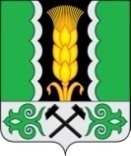 Российская ФедерацияРеспублика ХакасияСовет депутатов Аршановского сельсоветаАлтайского района Республики ХакасияРЕШЕНИЕ22.12.2020г.          		                 с. Аршаново	                                 	 № 37        В соответствии со статьей 134 Трудового кодекса Российской Федерации, Руководствуясь частью 2 статьи 22 Федерального закона от 02.03.2007 № 25-ФЗ «О муниципальной службе в Российской Федерации», пунктом 21 части 1 статьи 29 Устава муниципального образования Аршановский сельсовет, Совет депутатов Аршановского сельсовета Алтайского района Республики ХакасияРЕШИЛ:Установить размеры должностных окладов для главы Аршановского сельсовета и муниципальным служащим Администрации Аршановского сельсовета с 01.01.2021 года согласно приложению.Решение Совета депутатов Аршановского сельсовета от  25.09.2020 № 335 «Об установлении размеров должностных окладов главе Аршановского сельсовета  и муниципальным служащим Администрации Аршановского сельсовета» признать утратившим силу.  Настоящее Решение подлежит официальному опубликованию (обнародованию).Глава Аршановского сельсовета	                                       Л.Н.СыргашевАлтайского района Республики ХакасияПриложение к решению Совета депутатов Аршановского сельсоветаот 22.12.2020 № 37Размеры должностных окладовглавы Аршановского сельсовета и муниципальных служащих администрации Аршановского сельсоветаОб установлении размеров должностных окладов главе Аршановского сельсовета  и муниципальным служащим Администрации Аршановского сельсовета № п/пНаименование должностиЕдиница измерения (руб.)1Глава Аршановского сельсовета146002Специалист 1 категории8092